  Sunday, April 14, 2024      Worship 11:00am – Easter 3WelcomeSongsPrayer of the DayChildren’s MessageScripture: Luke 24:36b-48  Spark BiblePrayers of the PeopleAnnouncementsSacred Break/Fellowship TimeOffering & Worship SongScripture: John 20:1-18  NRSVReflection/MessageSong of the DayLord’s PrayerBlessingWorship services are intended to welcome children and their families into time with God. Children are welcome to stay with parents for worship. Power Zone (Sunday School) – Children will be meeting in portable A This week’s story is – Not a Ghost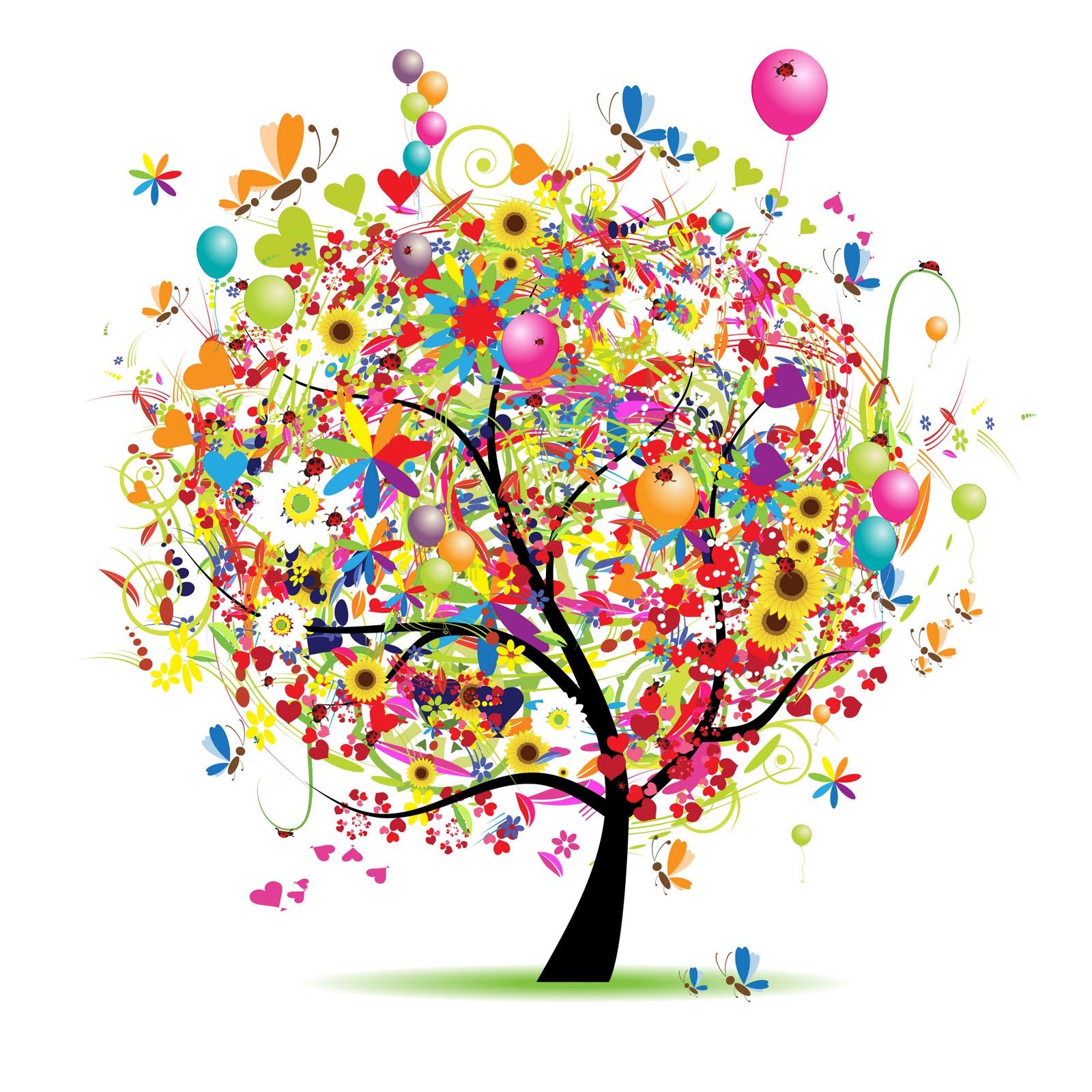 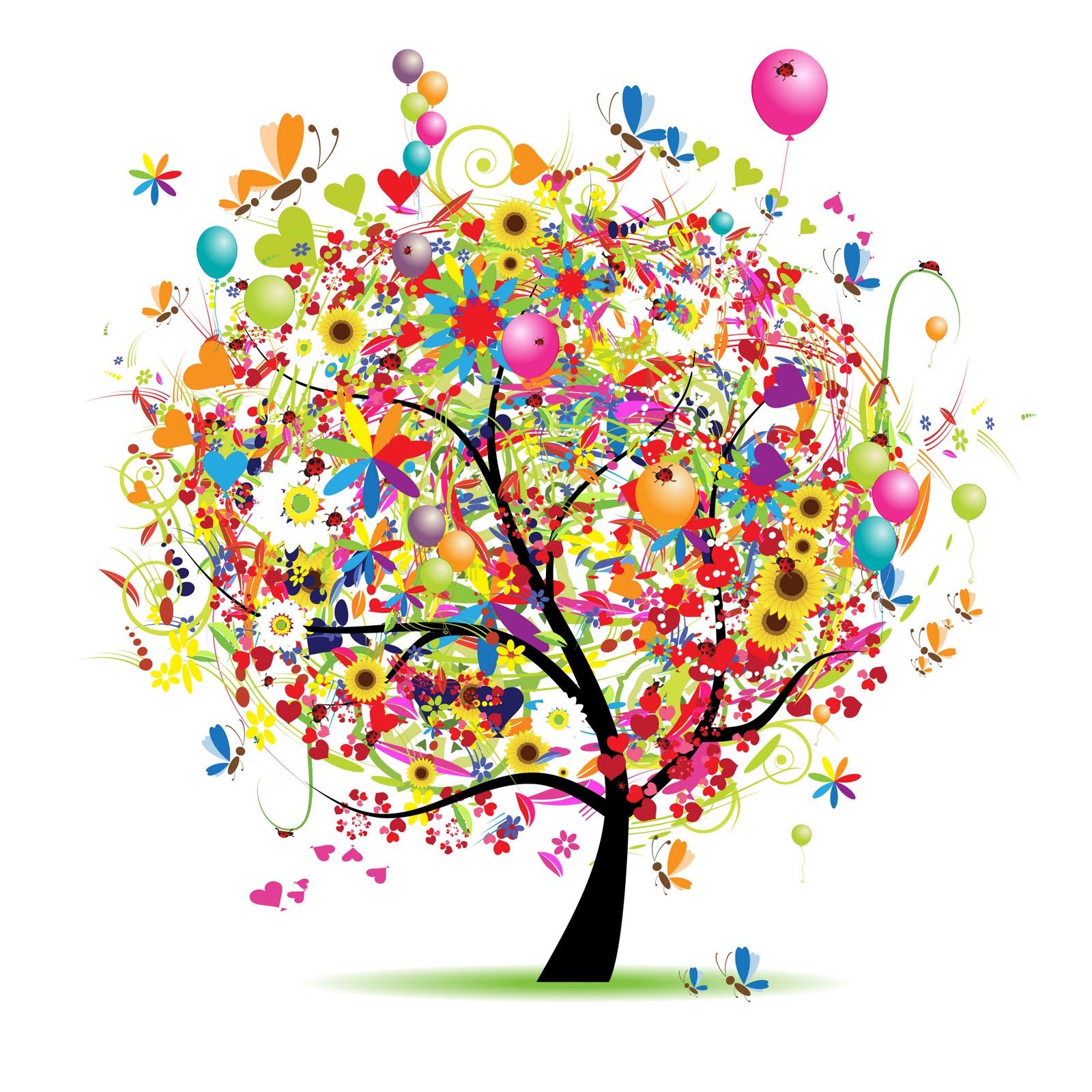 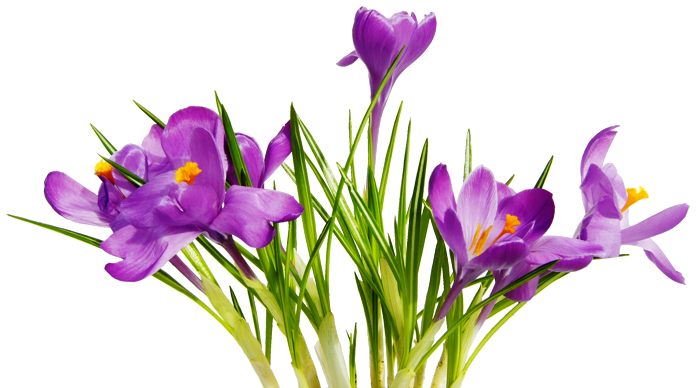 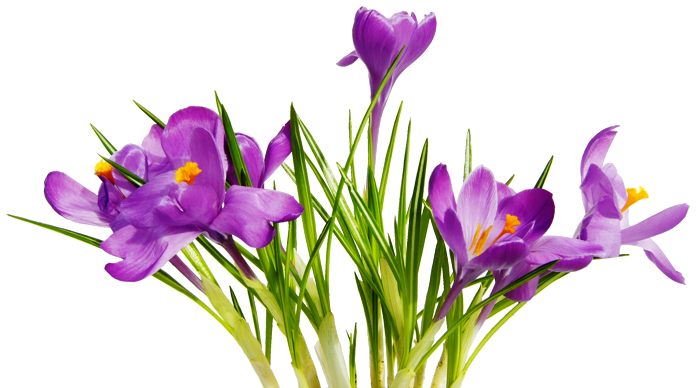 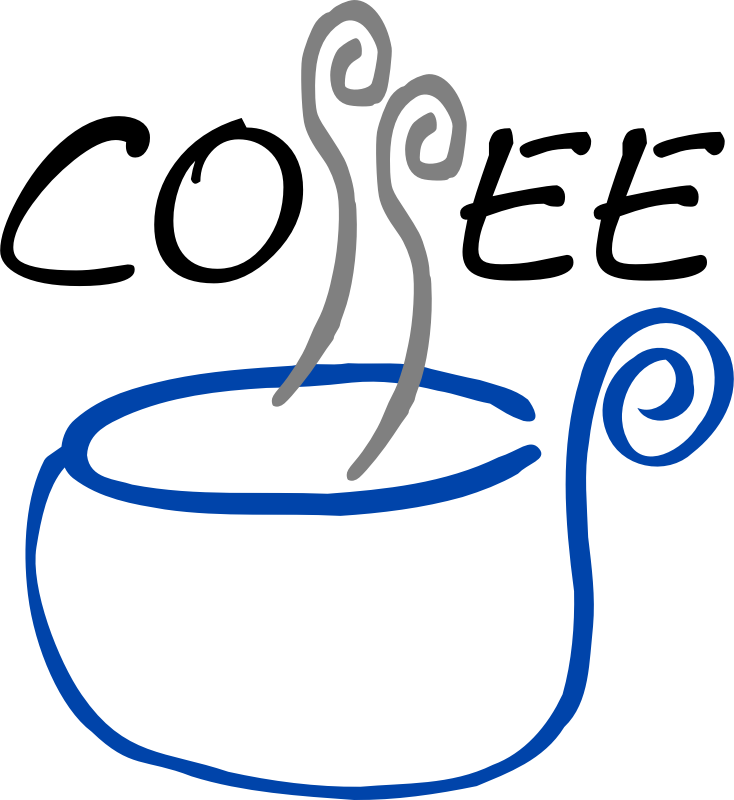 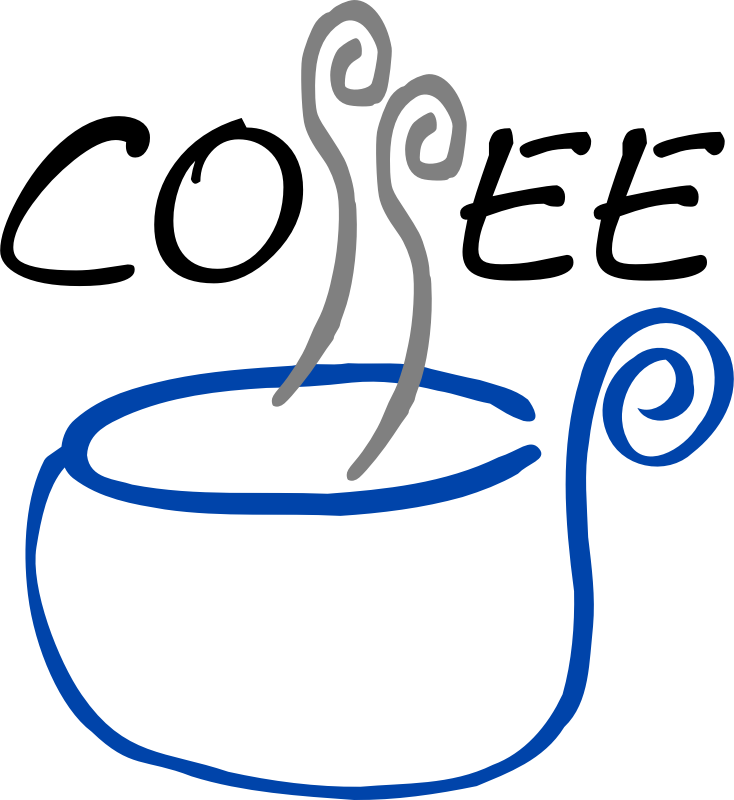 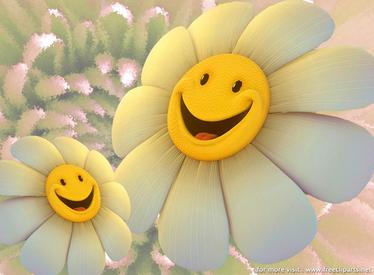 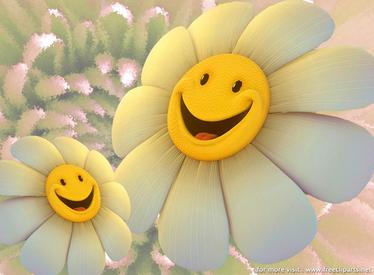   #MakingFaithMatter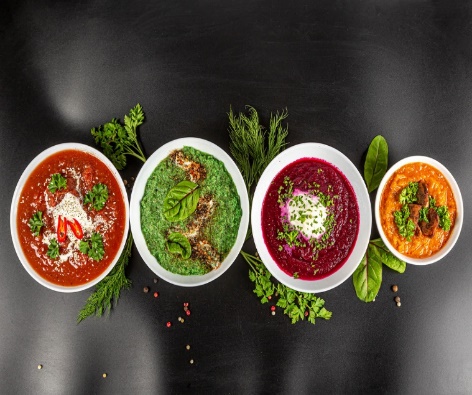 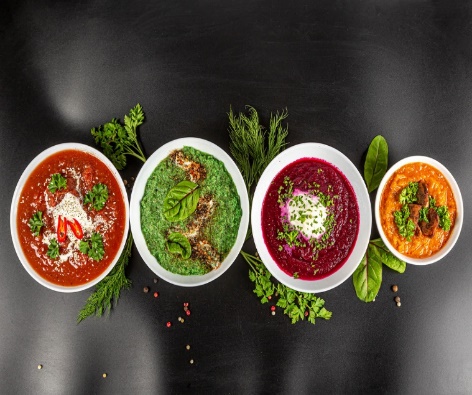 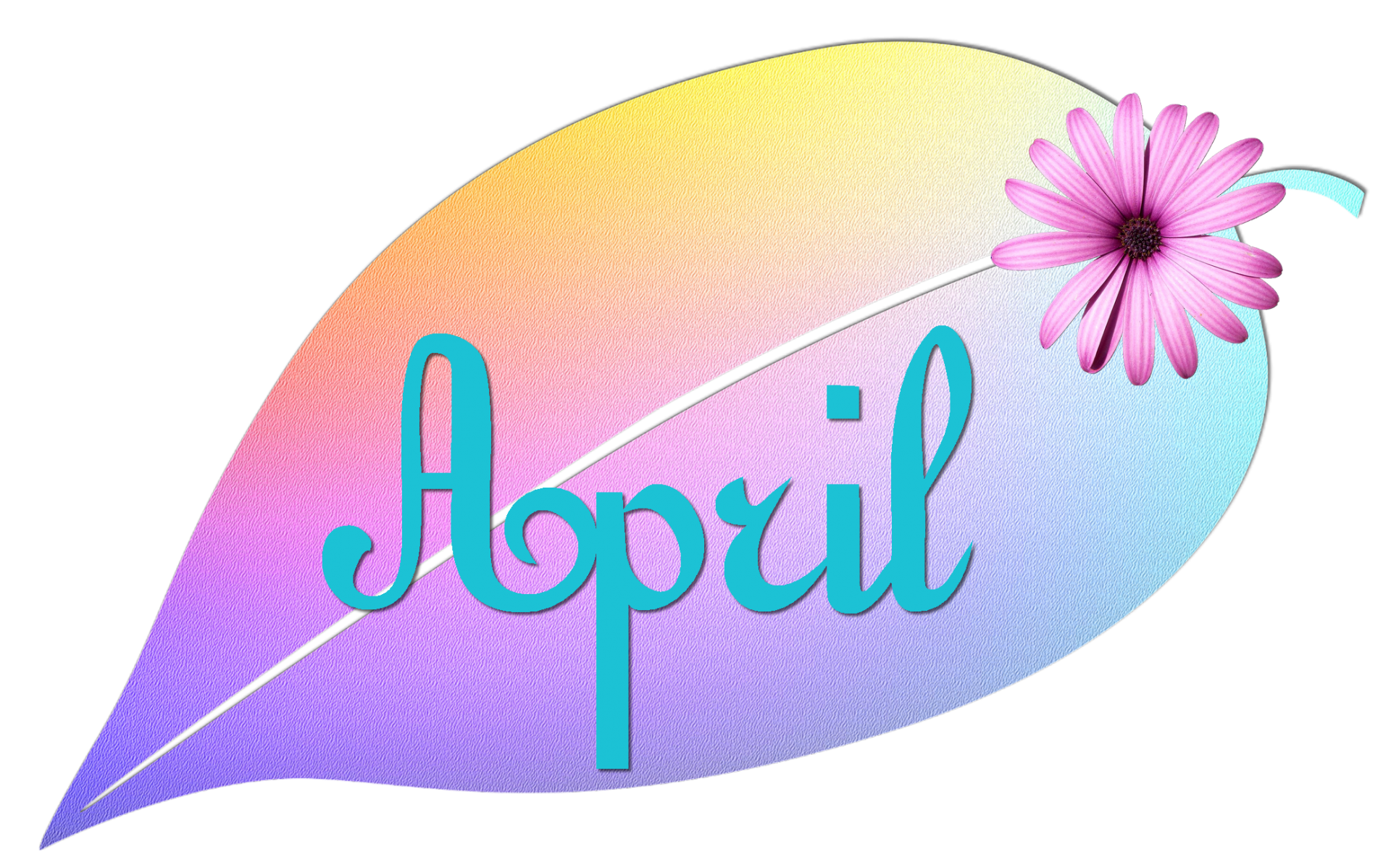 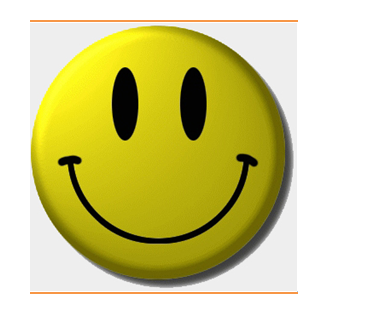 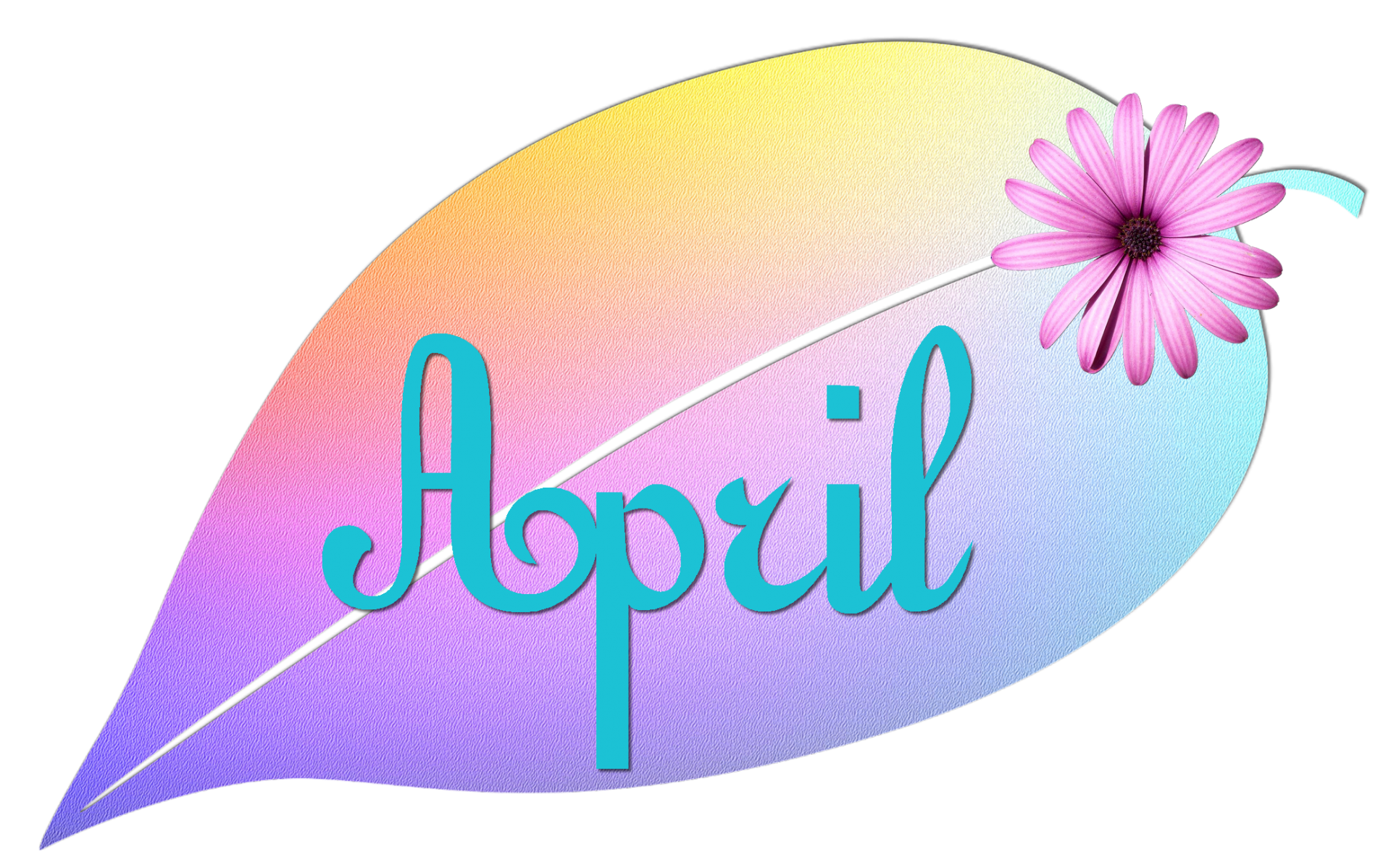 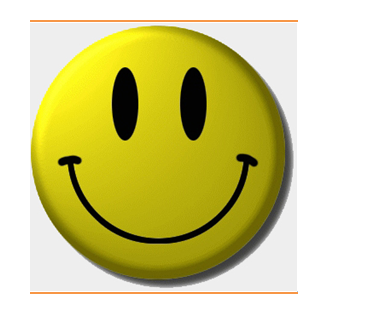 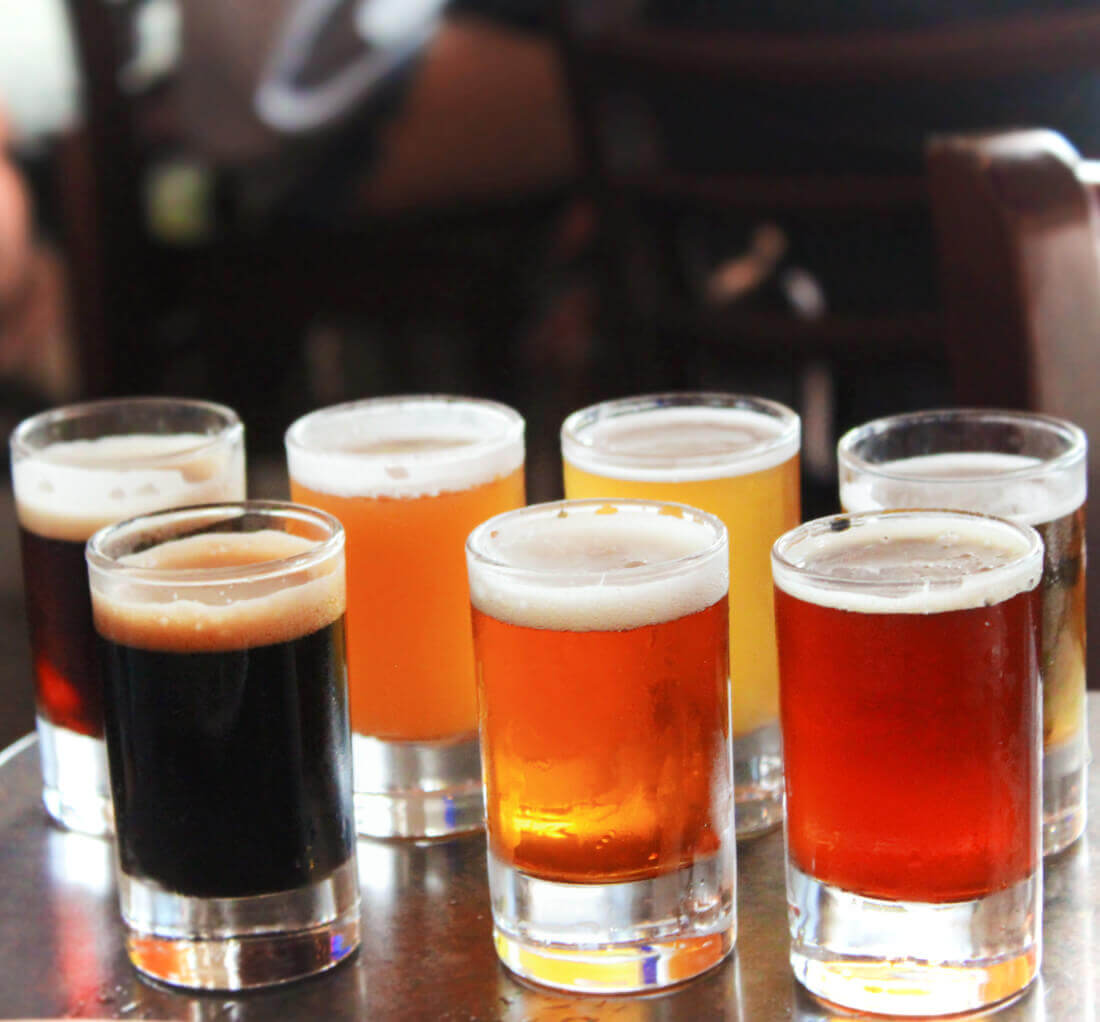 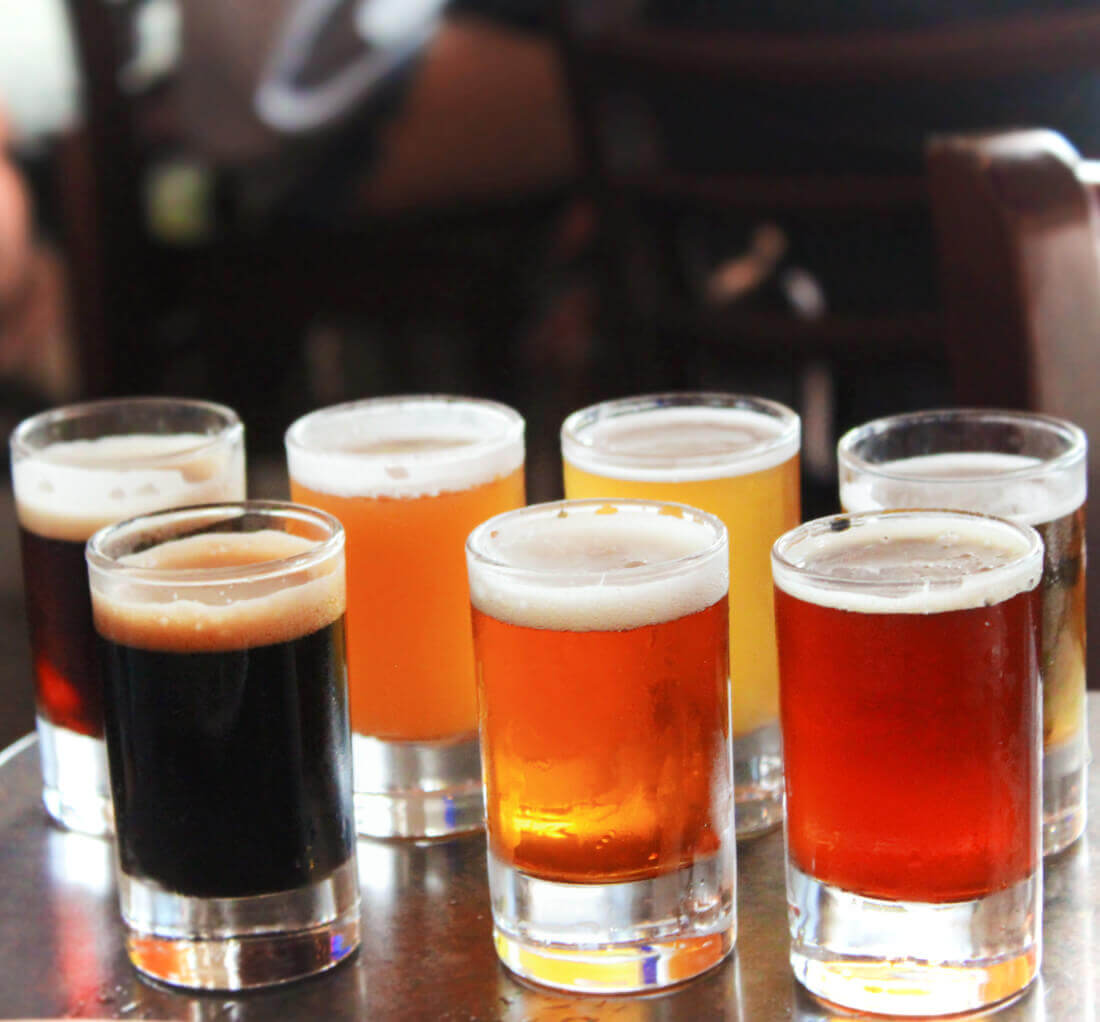 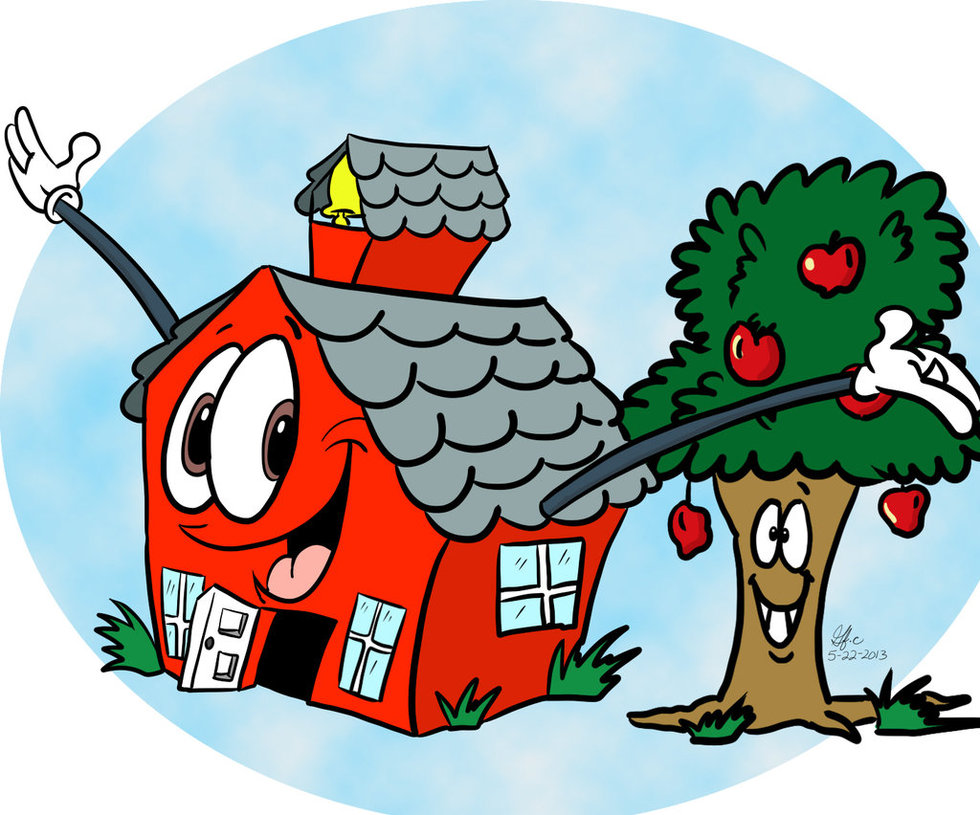 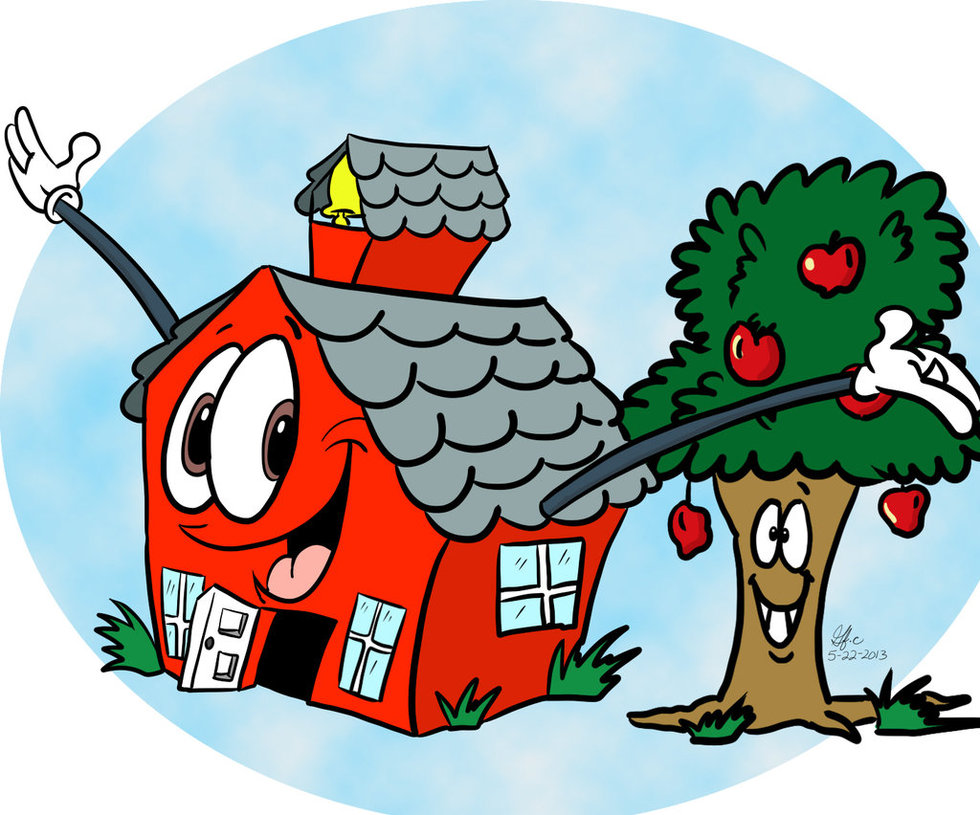 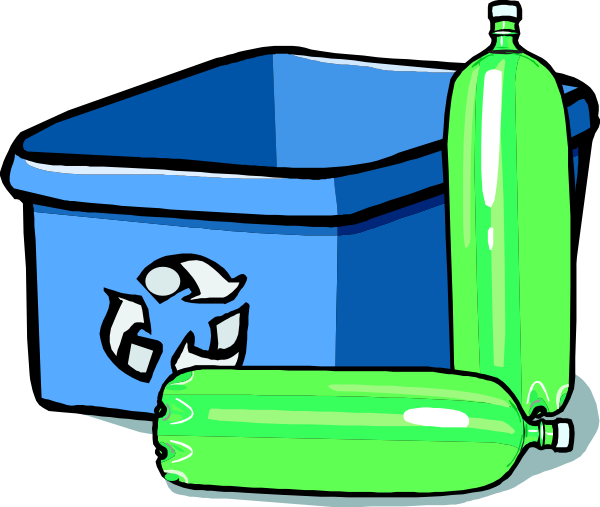 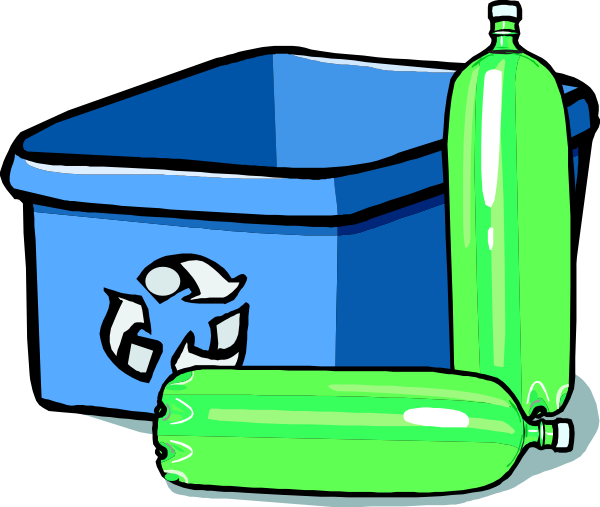 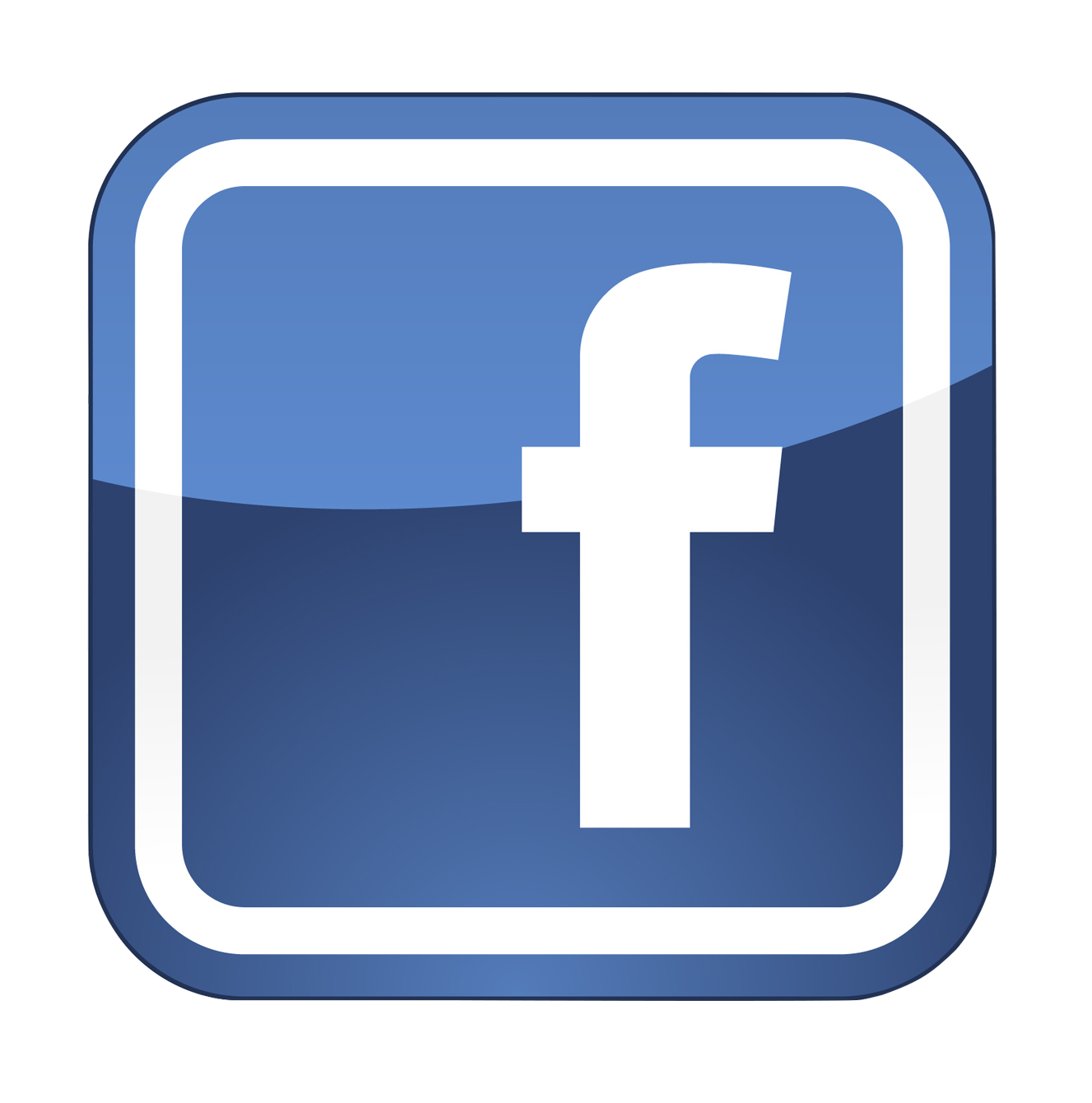 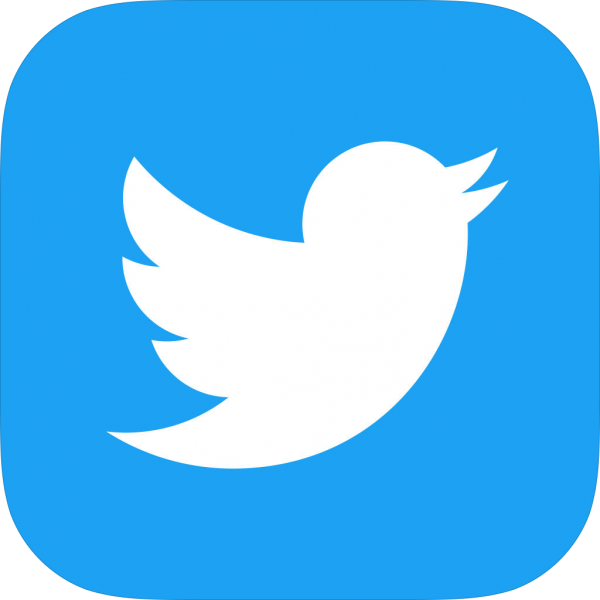 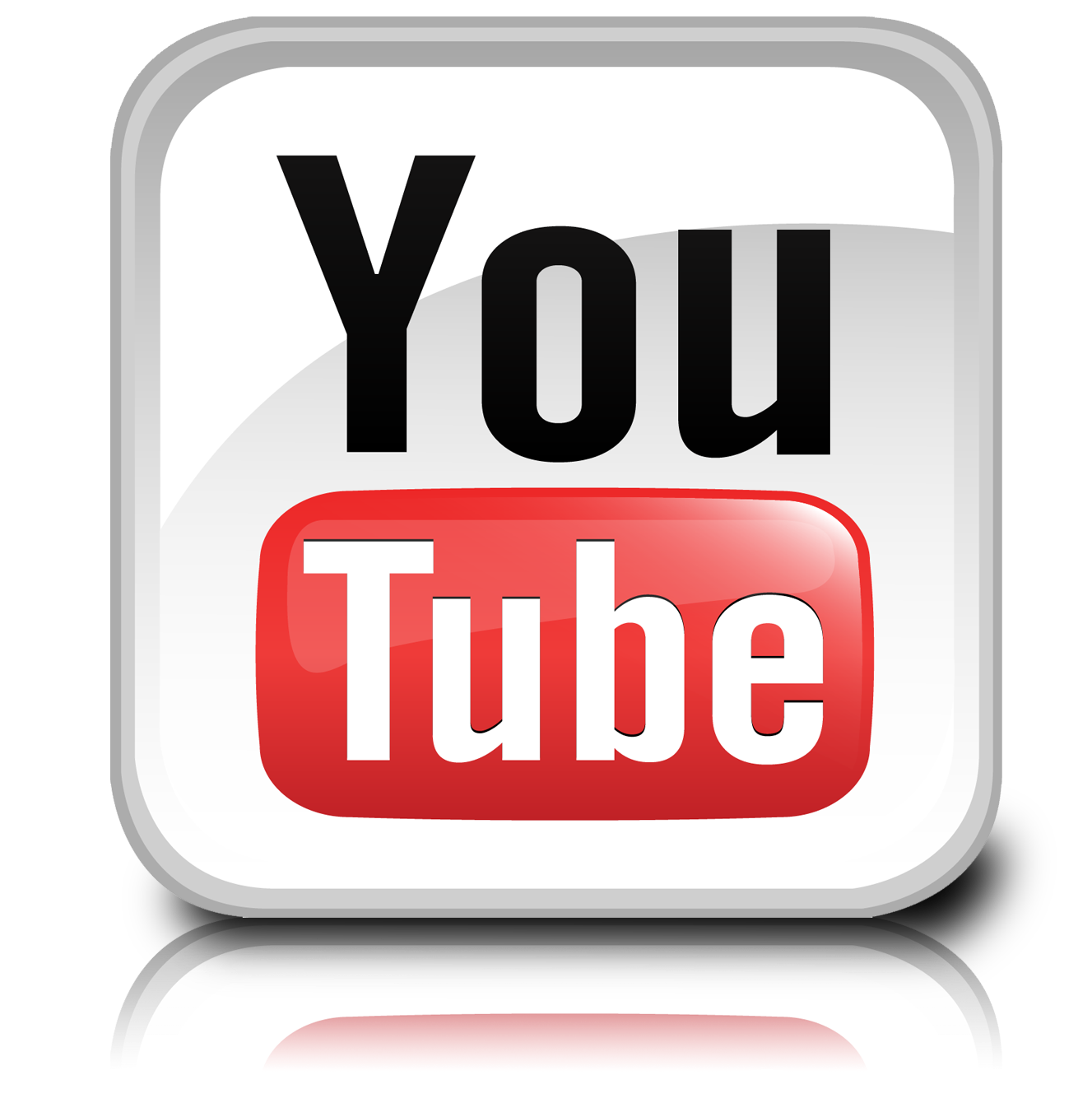 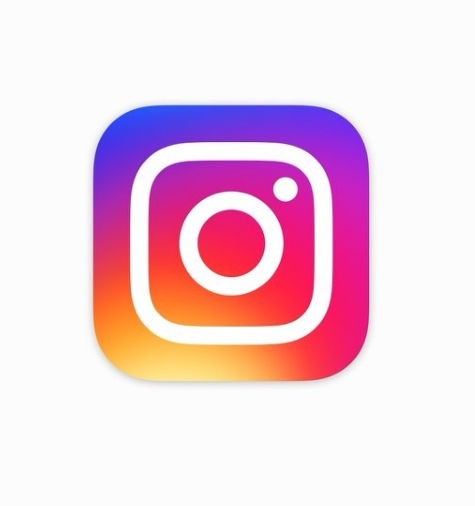 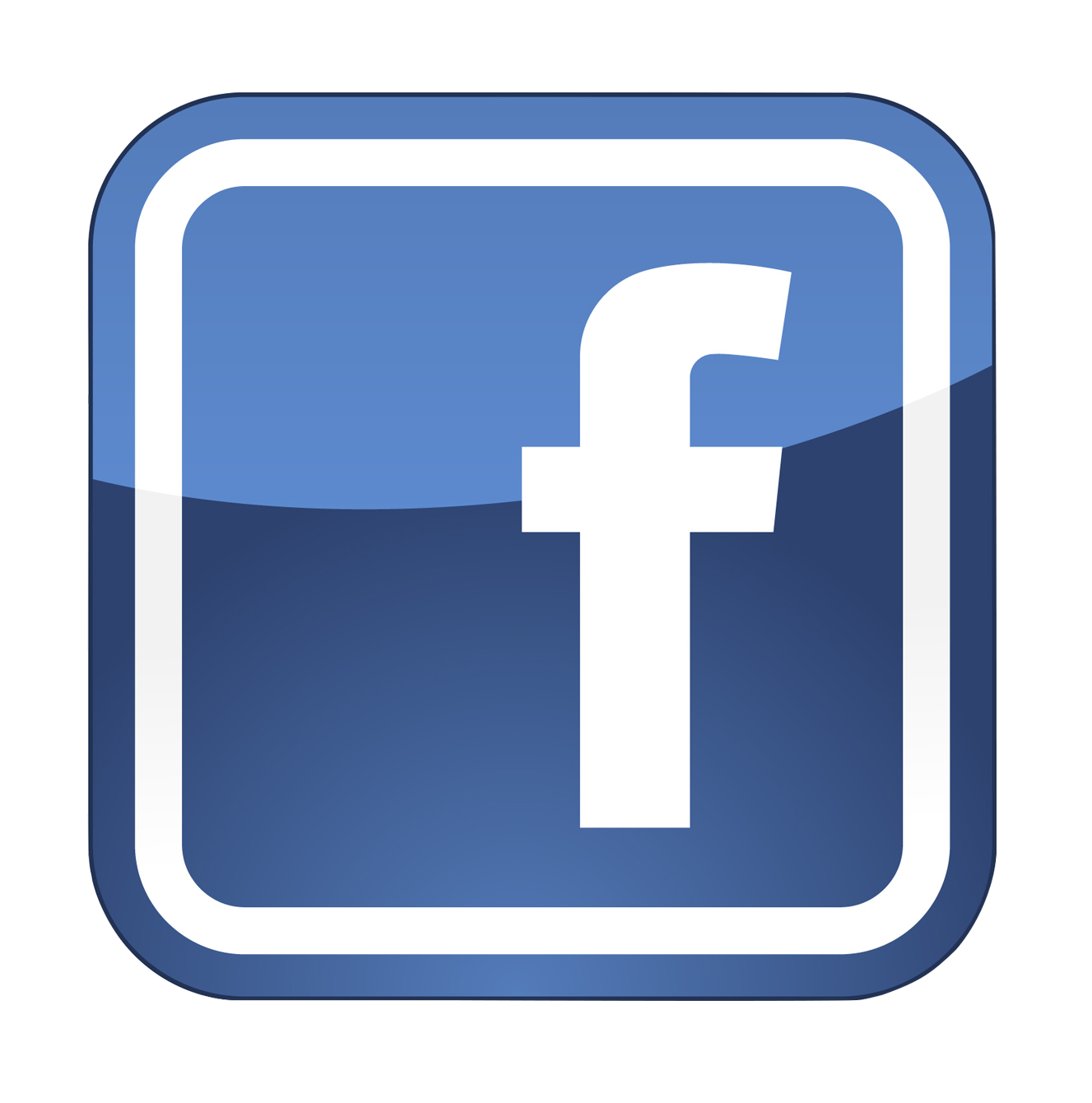 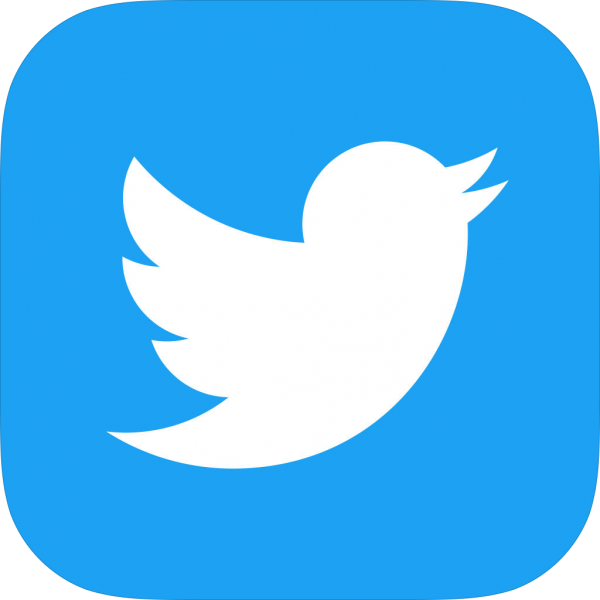 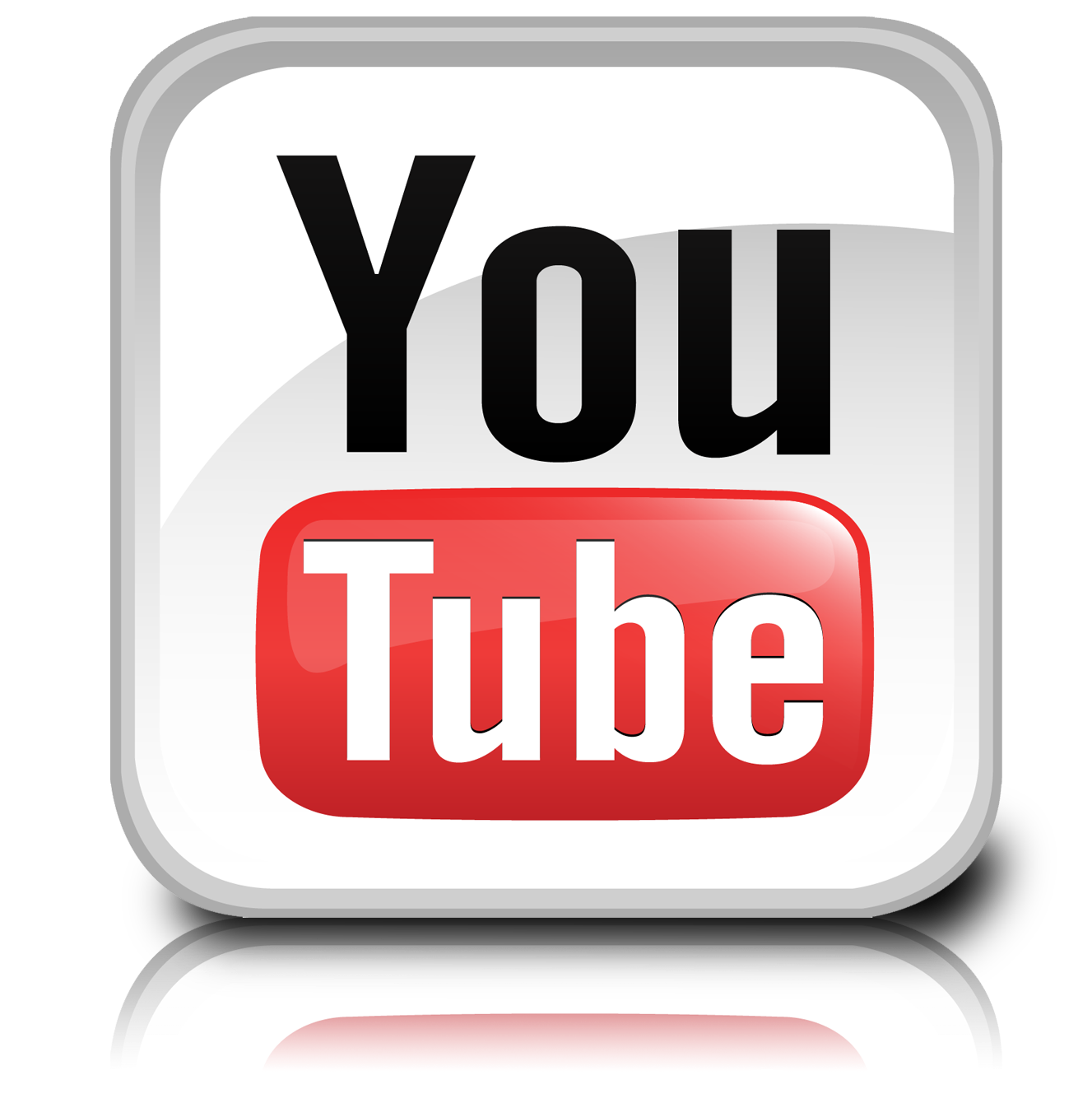 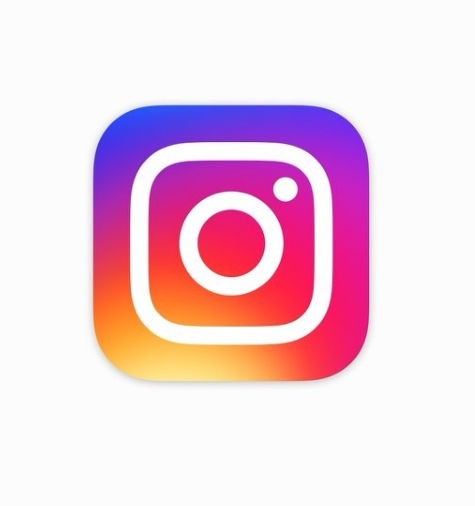 Want to contact us?Office Hours: Monday – Wednesday, -3pmOffice Phone 403-242-4544Phil – Pastor: Local 206     Cell number: 403-813-6797phil@makingfaithmatter.caKelly – Financial Assistant & Property Manager: Local 207 kelly@makingfaithmatter.caYvonne – Worship Director: Local 202 worship@makingfaithmatter.caSarah – Youth Co-ordinator youth@makingfaithamtter.caCouncil – Council Memberscouncil@makingfaithmatter.caPrayer – Sunday Prayer & Prayer Chainprayer@makingfaithmatter.caFirst Lutheran Church7102 – 14th Avenue SW  Calgary, Alberta T3H 4G7Tel:   www.makingfaithmatter.ca